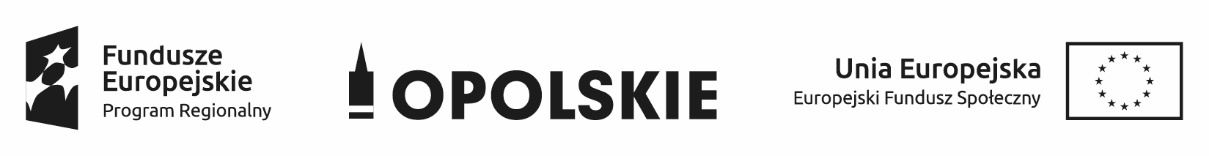 Regulamin otwartego naboru partnera do wspólnego przygotowania i realizacji projektu partnerskiego 
pn. „Bliżej rodziny i dziecka - wsparcie rodzin przeżywających problemy  opiekuńczo - wychowawcze  oraz wsparcie pieczy zastępczej – etap II"§ 1
Zakres RegulaminuRegulamin określa warunki uczestnictwa w konkursie, cel konkursu, kryteria wyboru Partnera, zasady i termin złożenia oferty oraz otwarcia ofert, sposób i kryteria oceny ofert, sposób informowania o przebiegu i wynikach konkursu oraz zakres obowiązków, uprawnień 
i sposób działania Komisji Konkursowej.§ 2
Podstawa prawna i warunki udziału w konkursieKonkurs jest ogłaszany przez Regionalny Ośrodek Polityki Społecznej z siedzibą w Opolu, ul. Głogowska 25 C, 45-315 Opole – dalej zwanym ROPS.Postępowanie konkursowe prowadzone jest na podstawie art. 39 ust. 1 i ust. 4 ustawy 
z dnia 28 kwietnia 2022 r. o zasadach realizacji zadań finansowanych ze środków europejskich w perspektywie finansowej 2021 – 2027 (Dz.U. 2022 poz. 1079), 
z zachowaniem zasad przejrzystości i równego traktowania.Konkurs nie dotyczy podmiotów wymienionych w art. 4 pkt 1 ustawy Prawo zamówień publicznych (Dz. U z 2022 poz. 1710 ze zm.).Każdy podmiot może złożyć tylko jedną ofertę w odpowiedzi na ogłoszenie o konkursie.Celem konkursu jest wybranie podmiotu/ów, jako Partnera/ów ROPS do wspólnego przygotowania i realizacji projektu dotyczącego pn. „Bliżej rodziny i dziecka - wsparcie rodzin przeżywających problemy  opiekuńczo - wychowawcze oraz wsparcie pieczy zastępczej – etap II", o który ROPS zamierza aplikować w ramach przewidywanych naborów ogłaszanych przez Urząd Marszałkowski Województwa Opolskiego w ramach Funduszy Europejskich dla Opolskiego na lata 2021 – 2027, 
Priorytet/Działanie 6.7 Wsparcie rodziny i pieczy zastępczej.Przewiduje się możliwość wyboru więcej niż jednego Partnera w ramach konkursu, wnoszącego do projektu zasoby kadrowe, organizacyjne, techniczne i/lub finansowe.Celem partnerstwa jest podjęcie działań w zakresie wsparcia rodzin przeżywających problemy opiekuńczo-wychowawcze oraz wsparcie pieczy zastępczej poprzez zwiększenie dostępu do usług społecznych, które pozwolą wyeliminować deficyty lub dysfunkcje ww. grup oraz profilaktycznie przeciwdziałać ich marginalizacji.Zakres zadań w projekcie, okres realizacji oraz szczegóły dotyczące grupy docelowej zostaną wspólnie opracowane przez partnerstwo w oparciu o wymagania konkursowe, zgodnie z dokumentami programowymi oraz przy uwzględnieniu potencjału Partnera/ów.§ 3
Warunki udziału w konkursieW konkursie na wyłonienie Partnera/ów mogą wziąć udział – organizacje pozarządowe i podmioty, o których mowa w art. 3 ust. 3 ustawy z dnia 24 kwietnia 2003r. o działalności pożytku publicznego i o wolontariacie (Dz.U. z 2023r. poz. 571).Do udziału w konkursie dopuszcza się podmioty, o których mowa w ust. 1 spełniające łącznie następujące warunki:są zarejestrowane, od co najmniej 12 miesięcy,realizują działalność statutową  na terenie województwa opolskiego w obszarze problematyki pomocy i integracji  społecznej i są uprawnione do realizacji usług zgodnie z ustawą z dnia 9 czerwca 2011 r. o wspieraniu rodziny i systemie pieczy zastępczej (tj. Dz. U. z 2022r., poz. 447 ze zm.),posiadają doświadczenie w realizacji minimum 1 projektu o podobnym charakterze, współfinansowanego ze środków funduszy strukturalnych lub środków krajowych,nie podlegają wykluczeniu z ubiegania się o dofinansowanie (weryfikacja na podstawie złożonego oświadczenia, zgodnie z załącznikiem nr 4 do oferty -  oświadczenie o nie podleganiu wykluczeniu z ubiegania się o dofinansowanie ).Podmiot przystępujący do konkursu winien posiadać:uprawnienia do wykonywania określonej działalności lub czynności, jeżeli przepisy prawa nakładają obowiązek ich posiadania - zgodnie z obowiązującymi przepisami prawa,niezbędny potencjał kadrowy, organizacyjny, techniczny i/lub finansowy do opracowania Projektu i wykonania zadań przewidzianych w projekcie. Warunkiem przystąpienia do konkursu Partnera jest złożenie oferty wg wzoru stanowiącego załącznik  nr 1 do Regulaminu w 1 egzemplarzu, w wersji papierowej wraz  następującymi załącznikami:potwierdzona za zgodność z oryginałem kopia aktualnego, w dniu złożenia oferty, odpisu z KRS lub innego dokumentu rejestrowego, potwierdzającego formę organizacyjno-prawną podmiotu, zgodność obszaru działania podmiotu z celami partnerstwa oraz wskazującego osoby uprawnione do reprezentacji, aktualny statut,pisemne oświadczenie o niezaleganiu z płatnościami na rzecz podmiotów publicznych i prywatnych wg wzoru stanowiącego załącznik nr 1 do oferty,pełnomocnictwo, gdy umocowanie do reprezentacji nie wynika z załączonych dokumentów, oświadczenie o spełnianiu warunków, o których mowa w ust. 3 lit. a i b)  wg wzoru stanowiącego załącznik nr 2 do oferty,deklarację współpracy w trakcie przygotowania projektu, wg wzoru stanowiącego załącznik nr 3 do oferty,oświadczenie o nie podleganiu wykluczeniu z ubiegania się o dofinansowanie, wg wzoru stanowiącego załącznik nr 4 do oferty,oświadczenie RODO, wg wzoru stanowiącego załącznik nr 5 do oferty.W ofercie, o której mowa w ust. 4 należy:opisać zgodność działania potencjalnego partnera z celami partnerstwa i zakres współpracy z ROPS w trakcie przygotowania projektu – w szczególności w zakresie proponowanej metodologii realizacji projektu łącznie z opisem głównych działań podejmowanych w trakcie przygotowania projektu oraz na etapie realizacji projektu, opis grupy docelowej i sposób rekrutacji, opis możliwych działań mających na celu wsparcie rodzin przeżywających problemy opiekuńczo-wychowawcze oraz wsparcie pieczy zastępczej poprzez zwiększenie dostępu do usług społecznych, które pozwolą wyeliminować deficyty lub dysfunkcje ww. grup oraz profilaktycznie przeciwdziałać ich marginalizacji,przedstawić deklarowany wkład w realizację celu partnerstwa – w szczególności wykaz zasobów ludzkich, które ze strony Partnera będą przygotowywać i realizować projekt, rolę w realizacji projektu w ramach przewidywanych zadań, jak również przedstawić informację o posiadanych zasobach technicznych (sprzęt, zaplecze lokalowe, itp.), organizacyjnych, kadrowych lub/i finansowych zapewniających sprawne wykonywanie projektu, przedstawić informacje na temat doświadczenia w realizacji minimum 1 projektu
o podobnym charakterze współfinansowanego ze środków funduszy strukturalnych lub środków krajowych.Projekt o podobnym charakterze, o którym mowa w ust. 5 lit. c) oznacza w szczególności oznacza w szczególności projekt dotyczący wsparcia, rodziny, dzieci i/lub młodzieży, wsparcia pieczy zastępczej, wsparcia osób/grup zagrożonych wykluczeniem społecznym lub wykluczonych społecznie.Oferent ma obowiązek wykazać spełnienie warunków udziału w konkursie na dzień składania ofert.Oferta wraz z załącznikami w oryginale muszą być podpisane przez osobę/y upoważnioną/ne do reprezentacji podmiotu, a dokumenty składane jako kopie oryginałów potwierdzone za zgodność z oryginałem przez ww. osobę/y.W przypadku nieprzedłożenia wraz z ofertą wymaganych dokumentów lub oświadczeń, o których mowa w ust. 5 lub przedłożenia dokumentów lub oświadczeń zawierających błędy, Komisja Konkursowa wezwie oferenta do uzupełnienia złożonej oferty w terminie 2 dni roboczych od dnia, w którym oferent otrzymał wezwanie do uzupełnienia. W przypadku nieuzupełnienia oferty przez dany podmiot w wyznaczonym terminie, oferta podlega odrzuceniu.§ 4Zasady i termin złożenia oferty oraz otwarcia ofertOferty należy składać od poniedziałku do piątku w godzinach 7.30-15.30, w zamkniętej kopercie z dopiskiem: Nie otwierać - otwarty nabór na Partnera w projekcie „Bliżej rodziny i dziecka- wsparcie rodzin przeżywających problemy  opiekuńczo - wychowawcze oraz wsparcie pieczy zastępczej – etap II" do dnia                 28 czerwca 2023 r. w siedzibie Regionalnego Ośrodka Polityki Społecznej,                  ul. Głogowska 25 C, 45-315 Opole osobiście lub za pośrednictwem poczty lub usług kurierskich. Dla ofert przesyłanych drogą pocztową lub usług kurierskich liczy się data wpływu.Oferta powinna być:2.1 Napisana w języku polskim, na maszynie do pisania, komputerze lub inną trwałą i czytelną techniką, 2.2 oferta (druk oferty) i wszystkie załączniki do oferty powinny być podpisane przez osobę upoważnioną do reprezentowania oferenta zgodnie z zapisem w dokumencie rejestrowym lub zgodnie z załączonym pełnomocnictwem,2.3 wszelkie poprawki lub zmiany w tekście oferty muszą być parafowane własnoręcznie przez osobę podpisującą ofertę,2.4 zaleca się by wszystkie zapisane strony oferty oraz załączników do niej, były ponumerowane kolejnymi numerami, a strony nie zawierające podpisów – parafowane przez osobę podpisującą ofertę,2.5 zaleca się by kartki oferty i załączników były spięte w jedną całość w sposób uniemożliwiający ich przypadkową dekompletację,2.6 przy sporządzaniu oferty, oświadczeń i dokumentów, dla których są przygotowane druki należy kierować się tymi drukami.Oferty nadesłane po terminie wskazanym w ust. 1 zostaną zwrócone nadawcy bez ich otwierania.Wszelkie koszty związane z przygotowaniem i złożeniem oferty ponosi oferent. § 5
Sposób i kryteria oceny ofert i tryb pracy Komisji KonkursowejNadesłane oferty będą podlegać ocenie Komisji Konkursowej, powołanej zarządzeniem Dyrektora ROPS.Wprowadza się następujący tryb pracy Komisji Konkursowej:Komisja obraduje na posiedzeniach zamkniętych, bez udziału oferentów.Posiedzenia Komisji zwołuje i prowadzi Przewodniczący, a w razie jej nieobecności wyznaczony przez Przewodniczącego Członek Komisji.Dla ważności podejmowanych decyzji, konieczna jest obecność, co najmniej 50% +1 członków.Członkowie Komisji przed pierwszym posiedzeniem, składają oświadczenie o niepodleganiu wyłączeniu z udziału w pracy Komisji, zgodnie ze wzorem stanowiącym załącznik nr 2  do Regulaminu,W pierwszym etapie oceny, Komisja Konkursowa kolegialnie ocenia oferty złożone 
w konkursie pod względem formalnym. Karta oceny formalnej stanowi załącznik nr 3 do niniejszego Regulaminu.W drugim etapie oceny ofert, każdy z członków Komisji Konkursowej indywidualnie ocenia pod względem merytorycznym każdą z ofert, która przejdzie ocenę formalną. Karty oceny merytorycznej stanowi załącznik nr  4 do niniejszego Regulaminu.Otwarcie ofert oraz jednocześnie pierwsze posiedzenie Komisji Konkursowej odbędzie się  dnia 3 lipca 2023 r. o godz. 10.00.W pierwszym etapie oceny, Komisja Konkursowa kolegialnie ocenia oferty złożone 
w konkursie pod względem formalnym i w razie konieczności formułuje zalecenia uzupełnienia braków formalnych oferty, zgodnie z §3 ust. 9 Regulaminu. Oferty, które nie spełnią warunków formalnych podlegają odrzuceniu.W drugim etapie oceny ofert, każdy z członków Komisji Konkursowej indywidualnie ocenia pod względem merytorycznym każdą z ofert, która przejdzie ocenę formalną 
i przyznaje punkty, w oparciu o następujące kryteria oceny:zgodność działania potencjalnego Partnera z celami partnerstwa i zakres współpracy z ROPS w trakcie przygotowania projektu – 0-50 pkt, deklarowany wkład Partnera w realizację celu partnerstwa- 0-25 pkt,doświadczenie w realizacji minimum 1 projektu o podobnym charakterze współfinansowanego ze środków funduszy strukturalnych lub środków krajowych
 – 5-25 pkt (5 punktów za każdy wskazany projekt, max. 25 pkt), Komisja Konkursowa na etapie oceny merytorycznej może zwrócić się do danego podmiotu o przedstawienie dodatkowych informacji, niezbędnych do dokonania oceny spełniania kryteriów wyboru.Z przebiegu prac Komisji Konkursowej sporządza się protokół, w którym zawiera się informację o wyborze Partnera.Jako Partner zostanie wybrany podmiot, który uzyska końcową, najwyższą ilość punktów. Ocena końcowa danej oferty jest średnią, obliczoną z dokładnością do drugiego miejsca po przecinku, z punktacji zbiorczej wystawionej przez poszczególne osoby oceniające dana ofertę.Wyniki konkursu są zatwierdzane przez Dyrektora ROPS.Informacja o podmiocie, który zostanie wybrany w wyniku rozstrzygnięcia konkursu zostanie opublikowana na stronie internetowej ROPS – www.rops-opole.pl § 6
Procedura odwoławczaPodmiotom, które złożyły oferty, a nie zostały wybrane przysługuje prawo odwołania się od decyzji Komisji Konkursowej w formie pisemnej w terminie 2 dni roboczych od daty opublikowania informacji o wynikach postępowania.Odwołanie składa się do Dyrektora ROPS.Odwołanie należy złożyć w zamkniętej kopercie,   na adres wskazany w § 4 ust. 1 z dopiskiem: „Odwołanie od decyzji dotyczącej otwartego naboru na Partnera w projekcie „Bliżej rodziny i dziecka - wsparcie rodzin przeżywających problemy  opiekuńczo- wychowawcze  oraz wsparcie pieczy zastępczej – etap II”.Odwołanie zostanie rozpatrzone w terminie 2 dni roboczych od daty jego otrzymania, pod warunkiem: wniesienia odwołania w terminie wskazanym w ust. 1,wniesienia odwołania przez podmiot będący stroną w przeprowadzonym postępowaniu konkursowym (z zachowaniem sposobu reprezentacji podmiotu),zachowania formy pisemnej odwołania i określenia w odwołaniu przedmiotu sporu w sposób precyzyjny i merytoryczny oraz przedstawienia rzetelnej argumentacji.W przypadku pozytywnego rozpatrzenia odwołania, oferta podlega ponownej ocenie przez Komisję Odwoławczą, z prac której wyłączone są osoby zaangażowane w ocenę zgłoszeń w ramach Komisji Konkursowej.Po zakończeniu procedury odwoławczej na stronie www.rops-opole.pl  zostanie opublikowana ostateczna decyzja o wynikach konkursu, wskazująca wybranego Partnera, od której nie przysługuje możliwość wniesienia kolejnego środka odwoławczego.§ 7
Postanowienia końcoweZ wybranym Partnerem/ami ROPS przeprowadzi negocjacje, dotyczące doprecyzowania celu partnerstwa, dookreślenia zadań i ich podziału pomiędzy Liderem a Partnerem/ami, sposobu zarządzania partnerstwem oraz innych kwestii niezbędnych do zawarcia umowy o partnerstwie.Podpisanie umowy o partnerstwie, nastąpi z podmiotem/ami, którego/ych oferta została najwyżej oceniona i który zgodził się na wspólnie ustalone warunki partnerstwa określone podczas przygotowania projektu do realizacji, po przyjęciu projektu do dofinansowania, przed podpisaniem umowy o jego dofinansowanie.Partnerstwo ulega natychmiastowemu rozwiązaniu w przypadku nie otrzymania dofinansowania ze środków Europejskiego Funduszu Społecznego. ROPS oświadcza, iż nie ponosi odpowiedzialności za koszty i inne zobowiązania zaciągnięte przez wyłonionych Partnerów na etapie opracowania projektu.ROPS zastrzega sobie prawo do unieważnienia konkursu bez podania przyczyny. Informacja o unieważnieniu, zostanie podana do publicznej wiadomości.§ 8
ZałącznikiZałącznik nr 1 do Regulaminu – druk oferty wraz z załącznikami:załącznik nr 1 do oferty - pisemne oświadczenie o niezaleganiu z płatnościami na rzecz podmiotów publicznych i prywatnych,załącznik nr 2 do oferty - oświadczenie o spełnianiu warunków, o których mowa 
w ust. 3 lit. a) i b) Regulaminu,załącznik nr 3 do oferty - deklaracja współpracy w trakcie przygotowania projektu,załącznik nr 4 do oferty -  oświadczenie o nie podleganiu wykluczeniu z ubiegania się o dofinansowanie,załącznik nr 5 do oferty – oświadczenie RODO.Załącznik nr 2 do Regulaminu - oświadczenie o niepodleganiu wyłączeniu z udziału 
w pracy Komisji.Załącznik nr 3 do Regulaminu - karta oceny formalnej.Załącznik nr 4 do Regulaminu - karta oceny merytorycznej.Zatwierdzam: ……………………………………………………..Data, popis i pieczęć  